Vijećnici:Ante Kozina iMiljenko MarićGradsko vijeće grada TriljaTrilj, 25.11.2022.g.Gradsko vijeće Grada Triljan/r predsjednika Miljenka Marićan/p GradonačelnikaIvana BugarinaUpravni odjel općih poslova, lokalne samouprave i društvenih djelatnosti,Upravi odjel za financije, gospodarstvo i EU fondoveGrad TriljPoljičke republike 1521 240 TriljNa temelju članka 40. Statuta grada Trilja (Službeni glasnik grada Trilja broj 03/09, 01/13,02/18, 01/21) i članaka 7.,8., 28. Poslovnika Gradskog vijeća Grada Trilja (Službeni glasnik GradaTrilja br. 03/09, 01/13 i 01/21)  predlažem da Gradsko vijeće nakon provedene javne rasprave uvrsti u dnevni red ovu točku i donese :PRAVILNIKo ocjenjivanju službenika i namještenika i načinu provođenja ocjenjivanjau Gradu TriljuGradski vijećniciAnte Kozina i Miljenko Marić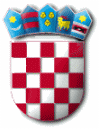 REPUBLIKA HRVATSKASPLITSKO DALMATINSKA ŽUPANIJAGRAD TRILJGRADSKO VIJEĆE KLASA: URBROJ:Trilj, ______________________ 2022. godineNa temelju članka 95. stavak 4. i članka 116. stavak 1. Zakona o službenicima i namještenicima u lokalnoj i područnoj (regionalnoj) samoupravi ("Narodne novine" broj 86/08, 61/11, 4/18 i 112/19) i članka 32. Statuta Grada Trilja, Službeni glasnik Grada Trilja br. 03/09, 01/13, 02/18, i 2/21) Gradsko vijeće Grada Trilja, na ____.  sjednici održanoj _________ 2022. godine, donijelo jePRAVILNIKo ocjenjivanju službenika i namještenika i načinu provođenja ocjenjivanjau Gradu TriljuČlanak 1.Ovim Pravilnikom utvrđuju se kriteriji i način provođenja ocjenjivanja službenika i namještenika upravnog odjela Grda Trilja.					       Članak 2.Ocjene kojima se ocjenjuju službenici i namještenici jesu:"odličan" – ukoliko je rad i učinkovitost službenika i namještenika najviše kvalitete i osigurava najbolje i jedinstveno izvršavanje službe, "vrlo dobar"– ukoliko je rad i učinkovitost službenika i namještenika naročito dobar i osigurava prvorazredno izvršavanje službe, "dobar"– ukoliko je rad i učinkovitost službenika i namještenika prosječne kvalitete osiguravajući pouzdano obavljanje službe, "zadovoljava"– ukoliko rad i učinkovitost službenika i namještenika osigurava najmanju moguću mjeru prihvatljivih standarda kvalitete i preciznosti u obavljanju službe, "ne zadovoljava"– ukoliko je rad i učinkovitost službenika i namještenika ispod minimuma standarda kvalitete te nije dovoljan da osigura pouzdano i prihvatljivo obavljanje službe. I. KRITERIJI ZA OCJENJIVANJE SLUŽBENIKAČlanak 3.Stručno znanje u obavljanju posla, učinkovitost i kvaliteta rada te poštivanje službene dužnosti službenika ocjenjuje se prema kriterijima: stručnost, kreativnost i samostalnost, inicijativnost, kvaliteta obavljenih poslova, opseg obavljenih poslova i poštivanje zadanih rokova, poštivanje radnog vremena, odnos prema ostalim suradnicima i strankama.Članak 4.Službenici se ocjenjuju temeljem sljedećih kriterija:1. Stručnost1.a. odlična stručnost – odlično poznaje zakone i druge propise, pravila struke i službe, stalno se stručno usavršava, ne izbjegava dodatne poslove u svezi sa zadacima radnog mjesta;1.b. vrlo dobra stručnost – vrlo dobro poznaje zakone i druge propise, pravila struke i službe, redovito se stručno usavršava, ne izbjegava dodatne poslove u svezi sa zadacima radnog mjesta;1.c. dobra stručnost – dobro poznaje zakone i druge propise, pravila struke i službe, redovito se stručno usavršava, rijetko izbjegava dodatne poslove u svezi sa zadacima radnog mjesta; 1.d. zadovoljavajuća stručnost – zadovoljavajuće poznaje zakone i druge propise, pravila struke i službe, povremeno se stručno usavršava, povremeno izbjegava dodatne poslove u svezi sa zadacima radnog mjesta;1.e. nedovoljno stručno znanje – nedovoljno poznaje zakone i druge propise, ne poštuje pravila struke i službe, nedovoljno se stručno usavršava, izbjegava dodatne poslove u svezi sa zadacima radnog mjesta;2. Kreativnost i samostalnost2.a. odlična kreativnost i samostalnost – u obavljanju radnih zadataka kreativan je i uvijek samostalan, uvijek pronalazi najbolja rješenja sukladno pozitivnim propisima, predlaže rješenja za poboljšanje rada na svom radnom mjestu odnosno ustrojstvenoj jedinici u kojoj je raspoređen;2.b. vrlo dobra kreativnost i samostalnost – u obavljanju radnih zadataka vrlo je kreativan i samostalan, vrlo često samostalno pronalazi najbolja rješenja sukladno pozitivnim propisima, često predlaže rješenja za poboljšanje rada na svom radnom mjestu odnosno ustrojstvenoj jedinici u kojoj je raspoređen;2.c. dobra kreativnost i samostalnost – dosta često samostalno pronalazi najbolja rješenja sukladno pozitivnim propisima, predlaže rješenja za poboljšanje rada na svom radnom mjestu odnosno ustrojstvenoj jedinici u kojoj je raspoređen;2.d. zadovoljavajuća kreativnost i samostalnost – rijetko je u poslu kreativan i samostalan, rijetko predlaže zadovoljavajuća rješenja za poboljšanje rada na svom radnom mjestu odnosno ustrojstvenoj jedinici u kojoj je raspoređen;2.e. nedovoljna kreativnost i samostalnost – u obavljanju poslova nije kreativan niti samostalan, vrlo rijetko pronalazi ili uopće ne pronalazi rješenja sukladno pozitivnim propisima i pravilima struke.3. Inicijativnost3.a. odlična inicijativnost – u obavljanju poslova potpuno je samoinicijativan, nije ga potrebno upućivati u rad, pomoć i savjet traži samo u slučaju rješavanja najsloženijih poslova; 3.b. vrlo dobra inicijativnost – u obavljanju poslova vrlo često je samoinicijativan, uglavnom sam rješava zadatke radnog mjesta, pomoć i savjet traži samo u slučaju rješavanja najsloženijih poslova;3.c. dobra inicijativnost – u obavljanju poslova često je samoinicijativan, uglavnom ga nije potrebno upućivati u rad, pomoć i savjet traži u slučaju rješavanja najsloženijih poslova;3.d. zadovoljavajuća inicijativnost – u obavljanju poslova rijetko je samoinicijativan, često ga je potrebno upućivati u rad, često traži savjete u slučaju rješavanja poslova;3.e. nedovoljna inicijativnost – u obavljanju poslova nije samostalan i samoinicijativan, u rad ga je potrebno stalno upućivati, objašnjavati obveze i uvijek mu pomagati u radu, pomoć i savjete traži vrlo često.4. Kvaliteta obavljenih poslova4.a. odlična kvaliteta rada – u poslovima koje obavlja nije potrebno intervenirati, na kvalitetu njegova rada s osnova stručnosti, pravila struke i službe nije bilo prigovora;4.b. vrlo dobra kvaliteta rada – u poslovima koje obavlja vrlo rijetko je potrebno intervenirati, na kvalitetu njegova rada s osnova stručnosti, pravila struke i službe uglavnom nije bilo prigovora;4.c. dobra kvaliteta rada – u poslovima koje obavlja povremeno je potrebno intervenirati, na kvalitetu njegova rada s osnova stručnosti, pravila struke i službe povremeno je bilo prigovora;4.d. zadovoljavajuća kvaliteta rada – u poslovima koje obavlja potrebno je intervenirati i tražiti izmjene, ispravke ili dopune, na kvalitetu njegova rada s osnova stručnosti, pravila struke i službe vrlo često je bilo prigovora;4.e. nedovoljna kvaliteta rada – u poslovima koje obavlja često je potrebno intervenirati i tražiti izmjene, ispravke ili dopune, na kvalitetu njegova rada s osnova stručnosti, pravila struke i službe vrlo često je bilo prigovora.5. Opseg obavljenih poslova i poštivanje zadanih rokova5.a. poslove radnog mjesta na koje je raspoređen obavio je u cijelosti i to u zadanim rokovima, uvijek je spreman obavljati i poslove odsutnog službenika;5.b. poslove radnog mjesta na koje je raspoređen obavio je u najvećem dijelu i to u zadanim rokovima, uvijek je spreman obavljati i poslove odsutnog službenika;5.c. poslove radnog mjesta na koje je raspoređen pretežito je obavio i to pretežito u zadanim rokovima, ponekad je spreman obavljati i poslove odsutnog službenika;5.d. poslove radnog mjesta na koje je raspoređen obavio je u manjem dijelu, ali ponekad izvan zadanih rokova, spreman je samo u manjem dijelu obavljati poslove odsutnog službenika;5.e. obavio je izrazito mali dio poslova radnog mjesta na koje je raspoređen i to u većem dijelu izvan zadanih rokova, izbjegava obavljati poslove odsutnog službenika.6. Poštivanje radnog vremena6.a. uvijek na vrijeme dolazi na posao, ne odlazi ranije s posla bez odobrenja nadređenog rukovoditelja, ne udaljava se nepotrebno iz radnih prostorija, uvijek kada potreba posla to zahtjeva, ostaje raditi i nakon isteka radnog vremena;6.b. uglavnom na vrijeme dolazi na posao, ne odlazi ranije s posla bez odobrenja nadređenog rukovoditelja, ne udaljava se nepotrebno iz radnih prostorija; ponekad kada potreba posla to zahtjeva, ostaje raditi i nakon isteka radnog vremena;6.c. ponekad kasni na posao i odlazi ranije s posla bez odobrenja nadređenog rukovoditelja, te se rijetko nepotrebno udaljava iz radnih prostorija;6.d. često kasni na posao i odlazi ranije s posla bez odobrenja nadređenog rukovoditelja te se često nepotrebno udaljava iz radnih prostorija;6.e. učestalo, gotovo svakodnevno kasni na posao i odlazi ranije s posla bez odobrenja nadređenog rukovoditelja te se nepotrebno udaljava iz radnih prostorija7. Odnos prema ostalim suradnicima i strankama7.a. iznimno je korektan prema ostalim suradnicima, a prema strankama se odnosi iznimno korektno i ljubazno;7.b. vrlo dobro surađuje s ostalim suradnicima, a prema strankama se odnosi vrlo korektno i ljubazno;7.c. dobro surađuje s ostalim suradnicima, a prema strankama se dobro odnosi i uglavnom je korektan i ljubazan;7.d. zadovoljavajuće surađuje s ostalim suradnicima, a prema strankama se odnosi na zadovoljavajući način i nije uvijek naročito ljubazan;7.e. nedovoljno surađuje s ostalim suradnicima, a prema strankama se često odnosi nekorektno i neljubazno.II. KRITERIJI ZA OCJENJIVANJE NAMJEŠTENIKA	Članak 5.Stručno znanje u obavljanju poslova, učinkovitost i kvaliteta rada te poštivanje službene dužnosti namještenika ocjenjuje se prema kriterijima: stručnost, samostalnost, kvaliteta obavljenog posla, opseg obavljenih poslova, poštivanje radnog vremena.Članak 6.Namještenici se ocjenjuju temeljem sljedećih kriterija:1. Stručnost1.a. odlična stručnost – odlično poznaje i poštuje pravila struke, stalno se stručno usavršava, ne izbjegava dodatne poslove u svezi sa zadacima radnog mjesta;1.b. vrlo dobra stručnost – vrlo dobro poznaje i poštuje pravila struke, redovito se stručno usavršava, ne izbjegava dodatne poslove u svezi sa zadacima radnog mjesta;1.c. dobra stručnost – dobro poznaje i poštuje pravila struke, redovito se stručno usavršava, rijetko izbjegava dodatne poslove u svezi sa zadacima radnog mjesta;1.d. zadovoljavajuća stručnost – zadovoljavajuće poznaje i poštuje pravila struke, povremeno se stručno usavršava, povremeno izbjegava dodatne poslove u svezi sa zadacima radnog mjesta;1.e. nedovoljna stručnost – nedovoljno poznaje i ne poštuje pravila struke, nedovoljno se stručno usavršava, izbjegava dodatne poslove u svezi sa zadacima radnog mjesta;2. Samostalnost2.a. odlična samostalnost – u obavljanju radnih zadataka uvijek je samostalan i odgovoran, uvijek pronalazi najbolja rješenja sukladno pravilima struke, predlaže rješenja za poboljšanje rada na svom radnom mjestu odnosno ustrojstvenoj jedinici u kojoj je raspoređen;2.b. vrlo dobra samostalnost – u obavljanju radnih zadataka vrlo je samostalan i odgovoran, vrlo često samostalno pronalazi najbolja rješenja sukladno pravilima struke, često predlaže rješenja za poboljšanje rada na svom radnom mjestu odnosno ustrojstvenoj jedinici u kojoj je raspoređen;2.c. dobra samostalnost – dosta često samostalno pronalazi najbolja rješenja sukladno pravilima struke, predlaže rješenja za poboljšanje rada na svom radnom mjestu odnosno ustrojstvenoj jedinici u kojoj je raspoređen;2.d. zadovoljavajuća samostalnost – rijetko je u poslu samostalan, rijetko predlaže zadovoljavajuća rješenja za poboljšanje rada na svom radnom mjestu odnosno ustrojstvenoj jedinici u kojoj je raspoređen;2.e. nedovoljna samostalnost – u obavljanju poslova nije samostalan niti odgovoran, vrlo rijetko pronalazi ili uopće ne pronalazi rješenja sukladno pravilima struke.3. Kvaliteta obavljenog posla3.a. odlična kvaliteta rada – u poslovima koje obavlja nije potrebno intervenirati, na kvalitetu njegova rada s osnova pravila struke nije bilo prigovora;3.b. vrlo dobra kvaliteta rada – u poslovima koje obavlja vrlo rijetko je potrebno intervenirati, na kvalitetu njegova rada s osnova pravila struke uglavnom nije bilo prigovora;3.c. dobra kvaliteta rada – u poslovima koje obavlja povremeno je potrebno intervenirati, na kvalitetu njegova rada s osnova pravila struke povremeno je bilo prigovora;3.d. zadovoljavajuća kvaliteta rada – u poslovima koje obavlja potrebno je intervenirati, na kvalitetu njegova rada s osnova pravila struke vrlo često je bilo prigovora;3.e. nedovoljna kvaliteta rada – u poslovima koje obavlja često je potrebno intervenirati, na kvalitetu njegova rada s osnova pravila struke vrlo često je bilo prigovora.4. Opseg obavljenih poslova4.a. poslove radnog mjesta na koje je raspoređen obavio je u cijelosti, uvijek je spreman obavljati i poslove odsutnog namještenika;4.b. poslove radnog mjesta na koje je raspoređen obavio je u najvećem dijelu, uvijek je spreman obavljati i poslove odsutnog namještenika;4.c. poslove radnog mjesta na koje je raspoređen pretežito je obavio, ponekad je spreman obavljati i poslove odsutnog namještenika;4.d. poslove radnog mjesta na koje je raspoređen obavio je u samo manjem dijelu, rijetko je spreman obavljati i poslove odsutnog namještenika;4.e. obavio je izrazito mali dio poslova radnog mjesta na koje je raspoređen, izbjegava obavljati poslove odsutnog namještenika.5. Poštivanje radnog vremena5.a. uvijek na vrijeme dolazi na posao, ne odlazi ranije s posla bez odobrenja nadređenog rukovoditelja, ne udaljava se nepotrebno iz radnih prostorija, uvijek kada potreba posla to zahtjeva ostaje raditi i nakon isteka radnog vremena;5.b. uglavnom na vrijeme dolazi na posao, ne odlazi ranije s posla bez odobrenja nadređenog rukovoditelja, ne udaljava se nepotrebno iz radnih prostorija; ponekad kada potreba posla to zahtjeva, ostaje raditi i nakon isteka radnog vremena;5.c. ponekad kasni na posao i odlazi ranije s posla bez odobrenja nadređenog rukovoditelja, te se rijetko nepotrebno udaljava iz radnih prostorija;5.d. često kasni na posao i odlazi ranije s posla bez odobrenja nadređenog rukovoditelja te se često nepotrebno udaljava iz radnih prostorija;5.e. učestalo, gotovo svakodnevno kasni na posao i odlazi ranije s posla bez odobrenja nadređenog rukovoditelja te se nepotrebno udaljava iz radnih prostorija.III. NAČIN PROVOĐENJA OCJENJIVANJAČlanak 7.Rad službenika ocjenjuje se prema kriterijima iz članka 4. ovog Pravilnika zaokruživanjem brojčane i slovne oznake (1.a., 1.b., 2.a. .....) ispred odgovarajuće ocjene za pojedini kriterij, na obrascu oznake Obrazac O-I., koji se nalazi u privitku i čini sastavni dio ovog Pravilnika (Privitak 1.).Rad namještenika ocjenjuje se prema kriterijima iz članka 6. ovog Pravilnika zaokruživanjem brojčane i slovne oznake (1.a., 1.b., 2.a. .....) ispred odgovarajuće ocjene za pojedini kriterij, na obrascu oznake – Obrazac O-II, ., koji se nalazi u privitku i čini sastavni dio ovog Pravilnika (Privitak 2.).Broj bodova za svaku ocjenu određuje se po slovnoj oznaci kako slijedi:10 bodova, 8 bodova, 5 bodova, 3 boda. 1 bod. Članak 8. Službenika koji je ocjenjen ocjenom „ne zadovoljava“, upućuje se na dodatno stručno osposobljavanje ili se premješta na drugo radno mjesto. Službeniku koji je dva puta uzastopce ocijenjen ocjenom „ne zadovoljava“ prestaje služba po sili zakona danom izvršnosti zadnjeg rješenja o ocjenjivanju. Članak 9. Protiv rješenja o godišnjoj ocjeni koje donosi pročelnik može se izjaviti žalba gradonačelniku u roku od 15 dana od dana dostave rješenja, a protiv rješenja koje donosi gradonačelnik žalba nije dopuštena, ali se može pokrenuti upravni spor u roku od 30 dana od dana dostave rješenja. Pročelnik je dužan u roku od 15 dana od isteka roka za ocjenjivanje podnijeti gradonačelniku izvješće o ocjenjivanju službenika svog Upravnog odjelaČlanak 10.Ocjena službenika dobiva se zbrajanjem broja bodova kojima je njihov rad ocijenjen prema svim kriterijima iz ovog Pravilnika, kako slijedi:"odličan", ako je zbroj postignutih bodova službenika od 63 do 70 bodova, "vrlo dobar", ako je zbroj postignutih bodova službenika od 49 do 62 bodova, "dobar", ako je zbroj postignutih bodova službenika od 31 do 48 bodova, "zadovoljava", ako je zbroj postignutih bodova službenika od 19 do 30 bodova, "ne zadovoljava", ako je zbroj postignutih bodova službenika manji od 19 boda. Ocjena namještenika dobiva se zbrajanjem broja bodova kojima je njihov rad ocijenjen prema svim kriterijima iz ovog Pravilnika, kako slijedi:"odličan", ako je zbroj postignutih bodova namještenika od 45 do 50 bodova, "vrlo dobar", ako je zbroj postignutih bodova namještenika 33 do 44 boda, "dobar", ako je zbroj postignutih bodova namještenika od 21 do 32 boda, "zadovoljava", ako je zbroj postignutih bodova namještenika od 10 do 20 bodova, "ne zadovoljava", ako je zbroj postignutih bodova namještenika manji od 10 boda. Članak 11.Službenici i namještenici ocjenjuju se svake godine do 31. ožujka za prethodnu kalendarsku godinu.Ne ocjenjuju se službenici i namještenici koji su primljeni u službu na određeno vrijeme, te koji su u prethodnoj godini radili manje od šest mjeseci, bez obzira na razloge.O ocjeni službenika i namještenika, te pročelnika upravnog odjela Grda Trilja donosi se rješenje.Ocjena mora biti obrazložena.Ocjena se unosi u osobni očevidnik službenika i namještenika.Članak 12.Službenike i namještenike  upravnog odjela  ocjenjuje pročelnik pojedinog upravnog odjela, neposredno, sukladno odredbama ovog Pravilnika.Članak 13.Pročelnike  upravnih odjela ocjenjuje gradonačelnik,  prema svim kriterijima iz članka. 4. i ostalim odgovarajućim odredbama ovog Pravilnika.Članak 14.Pročelnik pojedinog upravnog odjela dužan je s prijedlogom ocjene svakog službenika. odnosno namještenika, upoznati službenika odnosno namještenika na koga se ocjena odnosi, što službenik odnosno namještenik potvrđuje svojim potpisom na obrascu O-I.,  odnosno obrascu O-II.Ako službenik, odnosno namještenik odbije potpisati da je upoznat s prijedlogom ocjene ili ako zbog njegove odsutnosti iz službe, odnosno s rada takav potpis nije moguće osigurati, o tome će se staviti bilješka na obrascu.O  ocjenama  službenika  i  namještenika,  pročelnik  pojedinog upravnog odjela dužan je sačiniti skupno izvješće te isto dostaviti gradonačelniku i referentu zaduženom za kadrovske poslove. Skupno izvješće sastavlja se na obrascu oznake O - III., koji se nalazi u privitku i čini sastavni dio ovoga Pravilnika (Privitak 3.).  Članak 15.Stupanjem na snagu ovog Pravilnika prestaje vrijediti Pravilnik objavljen u Službenom glasniku grada Trilja br. 08/2018.g.od 17.12.2018.g.Članak 16.Ovaj Pravilnik stupa na snagu osmog dana od dana objave u Službenom glasniku Grada Trilja.        PREDSJEDNIK  GRADSKOG VIJEĆA Miljenko Marić, prof.Privitak 1                                                                                                            Obrazac O-I.GRAD TRILJ Naziv upravnog tijela:Ime i prezime službenika:Datum i mjesto rođenja:Naziv radnog mjesta:OBRAZAC ZA OCJENJIVANJE SLUŽBENIKABroj bodova za svaku ocjenu određuje se po slovnoj oznaci kako slijedi:a = 10 bodovab = 8 bodovac = 5 bodovad = 3 bodae = 1 bodOcjena službenika dobiva se zbrojem broja bodova kojima je njihov rad ocijenjen prema gore navedenim kriterijima kako slijedi: -  ako je zbroj postignutih bodova službenika od 63 do 70 bodova   – ODLIČAN -  ako je zbroj postignutih bodova službenika od 49 do 62 bodova   – VRLO DOBAR-  ako je zbroj postignutih bodova službenika od 31 do 48 bodova   – DOBAR-  ako je zbroj postignutih bodova službenika od 19 do 30 bodova   – ZADOVOLJAVA -  ako je zbroj postignutih bodova službenika manji od 19 boda  – NE ZADOVOLJAVATemeljem naprijed utvrđenih kriterija i njihove bodovne vrijednosti, rad službenika za __________ godinu, ocjenjujem ocjenom ___________________U Trilju, __________ godine                                                                                                   Pročelnik/Gradonačelnik                                                                                            ______________________________Službenik je upoznat s ocjenom rada______________________________Privitak 2                                                                                                            Obrazac O-II.GRAD TRILJNaziv upravnog tijela:Ime i prezime namještenika:Datum i mjesto rođenja:Naziv radnog mjesta:OBRAZAC ZA OCJENJIVANJE NAMJEŠTENIKABroj bodova za svaku ocjenu određuje se po slovnoj oznaci kako slijedi:a = 10 bodovab = 8 bodovac = 5 bodovad = 3 bodae = 1 bodOcjena namještenika dobiva se zbrojem broja bodova kojima je njihov rad ocijenjen prema gore navedenim kriterijima kako slijedi: -  ako je zbroj postignutih bodova namještenika od 45 do 50 bodova   – ODLIČAN -  ako je zbroj postignutih bodova namještenika od 33 do 44 bodova   – VRLO DOBAR-  ako je zbroj postignutih bodova namještenika od 21 do 32 bodova   – DOBAR-  ako je zbroj postignutih bodova namještenika od 10 do 20 bodova   – ZADOVOLJAVA -  ako je zbroj postignutih bodova namještenika manji od 10 boda  – NE ZADOVOLJAVATemeljem naprijed utvrđenih kriterija i njihove bodovne vrijednosti, rad namještenika za __________ godinu, ocjenjujem ocjenom ___________________U Trilju, __________ godine                                                                                                                                                                                                               Pročelnik                                                                                            ______________________________Namještenik je upoznat s ocjenom rada______________________________Privitak 3.                                                                                                                  Obrazac O-III.Grad TriljUpravni odjelMjesto i datum:         Na temelju članka 12. stavka 3. i 4. Pravilnika o ocjenjivanju službenika i namještenika upravnog odjela _______________________________________________Grada Trilja(„Službeni glasnik Grada Trilja “ broj __), sastavljam SKUPNO IZVJEŠĆE O OCJENAMA SLUŽBENIKA I NAMJEŠTENIKA        Temeljem odredbi članka 94.-96. Zakona o službenicima i namještenicima u lokalnoj i područnoj (regionalnoj) samoupravi („Narodne novine“ broj 86/08, 61/11, 4/18 i 112/19), dana __________. godine, provedeno je ocjenjivanje službenika i namještenika  te su utvrđene ocjene za _____ godinu za službenike i namještenike raspoređene u Jedinstvenom upravnom odjelu kako slijedi:          Budući da se, sukladno odredbi članka 94. stavak 2. Zakona o službenicima i namještenicima u lokalnoj i područnoj (regionalnoj) samoupravi („Narodne novine“ broj 86/08, 61/11, 4/18 i 112/19) i članka 9. stavak 2. Pravilnika o ocjenjivanju službenika i namještenika upravnog odjela _______________________________________ Grada Trilja („Službeni glasnik Grada Trilja “ broj _______), ne ocjenjuju službenici i namještenici primljeni u službu na određeno vrijeme te službenici i namještenici koji su u prethodnoj kalendarskoj godini radili manje od šest mjeseci, bez obzira na razloge, nisu utvrđene ocjene za službenike i namještenike kako slijedi:                                                                                  Pročelnik  pojedinog upravnog odjela                                                                                      _________________________Dostaviti:GradonačelnikuPismohrana,Obrazloženjeuz prijedlog Pravilnika o ocjenjivanju službenika i namještenika upravnih odjela Grada TriljaPravna osnova za donošenje Pravilnika:Članak 95. stavak 4. Zakona o službenicima i namještenicima u lokalnoj i područnoj(regionalnoj) samoupravi ("Narodne novine" broj 86/08, 61/11, 4/18 i 112/19 ) određuje da se  ocjenjivanje službenika propisuju općim aktom jedinice lokalne samouprave.Odredba članka 95. u stavku 4. ZoSNLP(R)S-a izričito propisuje da se kriteriji za ocjenjivanje službenika i način provođenja ocjenjivanja propisuju općim aktom lokalne jedinice. Opće akte kojima uređuje pitanja iz samoupravnog djelokruga je shodno članku 35. stavku 1. točki 2. Zakona o lokalnoj i područnoj (regionalnoj) samoupravi (»Narodne novine«, broj 33/01, 60/01, 129/05, 109/07, 125/08, 36/09, 36/09, 150/11, 144/12, 19/13, 137/15, 123/17, 98/19, 144/20, dalje: ZoLP(R)S), ovlašteno donositi predstavničko tijelo jedinice lokalne, odnosno područne (regionalne) samouprave.Kriteriji za ocjenjivanje službenika i način provođenja ocjenjivanja propisuju se općim aktom predstavničkog tijela jedinice lokalne samouprave, jer se ovdje radi o samoupravnoj ovlasti gradskog vijeća da uređuje ustrojstvo i djelokrug svojih upravnih tijela, a time i kriterije za ocjenjivanje zaposlenih u tim tijelima, o kojoj ocjeni ovise njihova radnička pravaOcjena stanja:Odlukom o ustrojstvu i djelokrugu  upravnih odjela Grada Trilja (Službeni glasnik Grada Trilja br. 04/2017) ustrojena su tri upravna odjela i to:Upravni odjel općih poslova, lokalne samouprave i društvenih djelatnostiUpravni odjel za financije, gospodarstvo i EU fondoveUpravni odjel za prostorno uređenje, imovinskopravne poslove, komunalni sustav i zaštitu okolišaUpravni odjeli su samostalna tijela uprave kojima rukovode pročelnici. Nalogodavac i neposredni rukovodilac pročelnicima je gradonačelnik. Poslove u upravnim odjelima i službama jedinica lokalne i područne (regionalne) samouprave obavljaju službenici i namještenici.Službenici su osobe koje u upravnim tijelima lokalnih jedinica kao redovito zanimanje obavljaju poslove iz samoupravnog djelokruga lokalnih jedinica i poslove državne uprave povjerene tim jedinicama, u skladu s Ustavom i zakonom. Službenici su i osobe koje u upravnim tijelima lokalnih jedinica obavljaju opće, administrativne, financijsko-planske, materijalno-financijske, računovodstvene, informatičke i druge stručne poslove.Namještenici su osobe koje u upravnim tijelima lokalnih jedinica obavljaju pomoćno-tehničke i ostale poslove čije je obavljanje potrebno radi pravodobnog i nesmetanog obavljanja poslova iz djelokruga upravnih tijela lokalnih jedinica.
Zakon o službenicima i namještenicima u lokalnoj i područnoj (regionalnoj) samoupravi uređuje prijem u službu te prava, obveze i odgovornosti službenika i namještenika u upravnim odjelima i službama tih jedinica, te obvezu ocjenjivanja rada službenika do 31. ožujka za proteklu godinu. Službenike i namještenike ocjenjuje pročelnik upravnog tijela.Pročelnika upravnog tijela ocjenjuje gradonačelnik.Ocjena se temelji na podacima o stručnom znanju pokazanom u obavljanju poslova, učinkovitosti i kvaliteti rada te poštivanju službene dužnosti.Kriteriji za ocjenjivanje službenika i način provođenja ocjenjivanja propisuju se općim aktom lokalne jedinice, odnosno ovim predloženim pravilnikom.Osnovna pitanja koja treba urediti Pravilnikom:Pravilnikom se predlaže utvrđivanje kriterija i načina provođenja ocjenjivanja službenika i namještenika Grada Trilja u skladu sa navedenim Zakonom o službenicima i namještenicima u lokalnoj i područnoj (regionalnoj) samoupravi koji je od zadnjeg donošenja Pravilnika 2018.g doživio promjene te je nužno usklađivanje ali i bolje definiranje pravilnika te sustava ocjenjivanja.Cilj donošenja Pravilnika:Cilj donošenja ovog  predloženog Pravilnika je ujednačeno i praktičnije izvršenje zadaće i nadležnosti Grada Trilja određene Zakonom o službenicima i namještenicima u lokalnoj i područnoj (regionalnoj) samoupravi, u dijelu ocjenjivanja službenika i namještenika, radi ustrojavanja i djelovanja gradskih upravnih tijela sukladno propisima.Sredstva potrebna za ostvarenje Pravilnika:Dodatna sredstva za ostvarenje predloženog Pravilnika nisu potrebna, a sredstva za funkcioniranje općinskih upravnih tijela određuju se Proračunom Grada Trilja, koji također donosi Gradsko vijeće.R.BR.KRITERIJI ZA OCJENJIVANJE SLUŽBENIKAOCJENA(zaokružiti)1.STRUČNOSTodlična stručnost – odlično poznaje zakone i druge propise, pravila struke i službe, stalno se stručno usavršava, ne izbjegava dodatne poslove u svezi sa zadacima radnog mjestaavrlo dobra stručnost – vrlo dobro poznaje zakone i druge propise, pravila struke i službe, redovito se stručno usavršava, ne izbjegava dodatne poslove u svezi sa zadacima radnog mjestabdobra stručnost – dobro poznaje zakone i druge propise, pravila struke i službe, redovito se stručno usavršava, rijetko izbjegava dodatne poslove u svezi sa zadacima radnog mjestaczadovoljavajuća stručnost – zadovoljavajuće poznaje zakone i druge propise, pravila struke i službe, povremeno se stručno usavršava, povremeno izbjegava dodatne poslove u svezi sa zadacima radnog mjestadnedovoljno stručno znanje – nedovoljno poznaje zakone i druge propise, ne poštuje pravila struke i službe, nedovoljno se stručno usavršava, izbjegava dodatne poslove u svezi sa zadacima radnog mjestae2.KREATIVNOST I SAMOSTALNOSTodlična kreativnost i samostalnost – u obavljanju radnih zadataka kreativan je i uvijek samostalan, uvijek pronalazi najbolja rješenja sukladno pozitivnim propisima, predlaže rješenja za poboljšanje rada na svom radnom mjestu odnosno ustrojstvenoj jedinici u kojoj je raspoređenavrlo dobra kreativnost i samostalnost – u obavljanju radnih zadataka vrlo je kreativan i samostalan, vrlo često samostalno pronalazi najbolja rješenja sukladno pozitivnim propisima, često predlaže rješenja za poboljšanje rada na svom radnom mjestu odnosno ustrojstvenoj jedinici u kojoj je raspoređenbdobra kreativnost i samostalnost – dosta često samostalno pronalazi najbolja rješenja sukladno pozitivnim propisima, predlaže rješenja za poboljšanje rada na svom radnom mjestu odnosno ustrojstvenoj jedinici u kojoj je raspoređenczadovoljavajuća kreativnost i samostalnost – rijetko je u poslu kreativan i samostalan, rijetko predlaže zadovoljavajuća rješenja za poboljšanje rada na svom radnom mjestu odnosno ustrojstvenoj jedinici u kojoj je raspoređendnedovoljna kreativnost i samostalnost – u obavljanju poslova nije kreativan niti samostalan, vrlo rijetko pronalazi ili uopće ne pronalazi rješenja sukladno pozitivnim propisima i pravilima strukee3.INICIJATIVNOSTodlična inicijativnost– u obavljanju poslova potpuno je samoinicijativan, nije ga potrebno upućivati u rad, pomoć i savjet traži samo u slučaju rješavanja najsloženijih poslovaavrlo dobra inicijativnost– u obavljanju poslova vrlo često je samoinicijativan, uglavnom sam rješava zadatke radnog mjesta, pomoć i savjet traži samo u slučaju rješavanja najsloženijih poslovabdobra inicijativnost– u obavljanju poslova često je samoinicijativan, uglavnom ga nije potrebno upućivati u rad, pomoć i savjet traži u slučaju rješavanja najsloženijih poslovaczadovoljavajuća inicijativnost– u obavljanju poslova rijetko je samoinicijativan, često ga je potrebno upućivati u rad, često traži savjete u slučaju rješavanja poslovadnedovoljna inicijativnost– u obavljanju poslova nije samostalan i samoinicijativan, u rad ga je potrebno stalno upućivati, objašnjavati obveze i uvijek mu pomagati u radu, pomoć i savjete traži vrlo čestoe4.KVALITETA OBAVLJENOG POSLAodlična kvaliteta rada– u poslovima koje obavlja nije potrebno intervenirati, na kvalitetu njegova rada s osnova stručnosti, pravila struke i službe nije bilo prigovoraavrlo dobra kvaliteta rada– u poslovima koje obavlja vrlo rijetko je potrebno intervenirati, na kvalitetu njegova rada s osnova stručnosti, pravila struke i službe uglavnom nije bilo prigovorabdobra kvaliteta rada– u poslovima koje obavlja povremeno je potrebno intervenirati, na kvalitetu njegova rada s osnova stručnosti, pravila struke i službe povremeno je bilo prigovoraczadovoljavajuća kvaliteta rada– u poslovima koje obavlja potrebno je intervenirati i tražiti izmjene, ispravke ili dopune, na kvalitetu njegova rada s osnova stručnosti, pravila struke i službe vrlo često je bilo prigovoradnedovoljna kvaliteta rada– u poslovima koje obavlja često je potrebno intervenirati i tražiti izmjene, ispravke ili dopune, na kvalitetu njegova rada s osnova stručnosti, pravila struke i službe vrlo često je bilo prigovorae5.OPSEG OBAVLJENIH POSLOVA I POŠTIVANJE ZADANIH ROKOVAposlove radnog mjesta na koje je raspoređen obavio je u cijelosti i to u zadanim rokovima, uvijek je spreman obavljati i poslove odsutnog službenikaaposlove radnog mjesta na koje je raspoređen obavio je u najvećem dijelu i to u zadanim rokovima, uvijek je spreman obavljati i poslove odsutnog službenikabposlove radnog mjesta na koje je raspoređen pretežito je obavio i to pretežito u zadanim rokovima, ponekad je spreman obavljati i poslove odsutnog službenikacposlove radnog mjesta na koje je raspoređen obavio je u manjem dijelu, ali ponekad izvan zadanih rokova, spreman je samo u manjem dijelu obavljati poslove odsutnog službenikadobavio je izrazito mali dioposlova radnog mjesta na koje je raspoređen i to u većem dijelu izvan zadanih rokova, izbjegava obavljati poslove odsutnog službenikae6.POŠTIVANJE RADNOG VREMENAuvijek na vrijeme dolazi na posao, ne odlazi ranije s posla bez odobrenja nadređenog rukovoditelja, ne udaljava se nepotrebno iz radnih prostorija uvijek kada potreba posla to zahtjeva, ostaje raditi i nakon isteka radnog vremenaauglavnom navrijeme dolazi na posao, ne odlazi ranije s posla bez odobrenja nadređenog rukovoditelja, ne udaljava se nepotrebno iz radnih prostorija uvijek kada potreba posla to zahtjeva, ostaje raditi i nakon isteka radnog vremenabponekad kasni na posao i odlazi ranije s posla bez odobrenja nadređenog rukovoditelja, te se rijetko nepotrebno udaljava iz radnih prostorijacčesto kasni na posao i odlazi ranije s posla bez odobrenja nadređenog rukovoditelja te se često nepotrebno udaljava iz radnih prostorijadučestalo, gotovo svakodnevno kasni na posao i odlazi ranije s posla bez odobrenja nadređenog rukovoditelja te se nepotrebno udaljava iz radnih prostorijae7.ODNOS PREMA OSTALIM SURADNICIMA I STRANKAMAiznimno je korektan prema ostalim suradnicima, a prema strankama se odnosi iznimno korektno i ljubaznoavrlo dobro surađuje s ostalim suradnicima, a prema strankama se odnosi vrlo korektno i ljubaznobdobro surađuje s ostalim suradnicima, a prema strankama se dobro odnosi i uglavnom je korektan i ljubazanczadovoljavajuće surađuje s ostalim suradnicima, a prema strankama se odnosi na zadovoljavajući način i nije uvijek naročito ljubazandnedovoljno surađuje s ostalim suradnicima, a prema strankama se često odnosi nekorektno i neljubaznoeSVEUKUPNO BODOVA:SVEUKUPNO BODOVA:R.BR.KRITERIJI ZA OCJENJIVANJE NAMJEŠTENIKAOCJENA(zaokružiti)1.STRUČNOSTodlična stručnost – odlično poznaje i poštuje pravila struke, stalno se stručno usavršava, ne izbjegava dodatne poslove u svezi sa zadacima radnog mjestaavrlo dobra stručnost – vrlo dobro poznaje i poštuje pravila struke, redovito se stručno usavršava, ne izbjegava dodatne poslove u svezi sa zadacima radnog mjestabdobra stručnost – dobro poznaje i poštuje pravila struke, redovito se stručno usavršava, rijetko izbjegava dodatne poslove u svezi sa zadacima radnog mjestaczadovoljavajuća stručnost – zadovoljavajuće poznaje i poštuje pravila struke, povremeno se stručno usavršava, ponekad izbjegava dodatne poslove u svezi sa zadacima radnog mjestadnedovoljno stručnost – nedovoljno poznaje i ne poštuje pravila struke, nedovoljno se stručno usavršava, izbjegava dodatne poslove u svezi sa zadacima radnog mjestae2.SAMOSTALNOSTodlična samostalnost – u obavljanju radnih zadataka uvijek je samostalan i odgovoran, uvijek pronalazi najbolja rješenja sukladno pravilima struke, predlaže rješenja za poboljšanje rada na svom radnom mjestu odnosno ustrojstvenoj jedinici u kojoj je raspoređenavrlo dobra samostalnost – u obavljanju radnih zadataka vrlo je samostalan i odgovoran, vrlo često samostalno pronalazi najbolja rješenja sukladno pravilima struke, često predlaže rješenja za poboljšanje rada na svom radnom mjestu odnosno ustrojstvenoj jedinici u kojoj je raspoređenbdobra samostalnost – dosta često samostalno pronalazi najbolja rješenja sukladno pravilima struke, predlaže rješenja za poboljšanje rada na svom radnom mjestu odnosno ustrojstvenoj jedinici u kojoj je raspoređenczadovoljavajuća samostalnost – rijetko je u poslu samostalan, rijetko predlaže zadovoljavajuća rješenja za poboljšanje rada na svom radnom mjestu odnosno ustrojstvenoj jedinici u kojoj je raspoređendnedovoljna samostalnost – u obavljanju poslova nije samostalan niti odgovoran, vrlo rijetko pronalazi ili uopće ne pronalazi rješenja sukladno pravilima strukee3.KVALITETA OBAVLJENOG POSLAodlična kvaliteta rada– u poslovima koje obavlja nije potrebno intervenirati, na kvalitetu njegova rada s osnova pravila struke nije bilo prigovoraavrlo dobra kvaliteta rada– u poslovima koje obavlja vrlo rijetko je potrebno intervenirati, na kvalitetu njegova rada s osnova pravila struke uglavnom nije bilo prigovorabdobra kvaliteta rada– u poslovima koje obavlja povremeno je potrebno intervenirati, na kvalitetu njegova rada s osnova pravila struke povremeno je bilo prigovoraczadovoljavajuća kvaliteta rada– u poslovima koje obavlja potrebno je intervenirati, na kvalitetu njegova rada s osnova pravila struke vrlo često je bilo prigovoradnedovoljna kvaliteta rada– u poslovima koje obavlja često je potrebno intervenirati, na kvalitetu njegova rada s osnova pravila struke vrlo često je bilo prigovorae4.OPSEG OBAVLJENIH POSLOVA I POŠTIVANJE ZADANIH ROKOVAposlove radnog mjesta na koje je raspoređen obavio je u cijelosti, uvijek je spreman obavljati i poslove odsutnog namještenikaaposlove radnog mjesta na koje je raspoređen obavio je u najvećem dijelu, uvijek je spreman obavljati i poslove odsutnog namještenikabposlove radnog mjesta na koje je raspoređen pretežito je obavio, ponekad je spreman obavljati i poslove odsutnog namještenikacposlove radnog mjesta na koje je raspoređen obavio je samo u manjem dijelu, rijetko je spreman obavljati poslove odsutnog namještenikadobavio je izrazito mali dioposlova radnog mjesta na koje je raspoređen, izbjegava obavljati poslove odsutnog namještenikae5.POŠTIVANJE RADNOG VREMENAuvijek na vrijeme dolazi na posao, ne odlazi ranije s posla bez odobrenja nadređenog rukovoditelja, ne udaljava se nepotrebno iz radnih prostorija uvijek kada potreba posla to zahtjeva, ostaje raditi i nakon isteka radnog vremenaauglavnom navrijeme dolazi na posao, ne odlazi ranije s posla bez odobrenja nadređenog rukovoditelja, ne udaljava se nepotrebno iz radnih prostorija uvijek kada potreba posla to zahtjeva, ostaje raditi i nakon isteka radnog vremenabonekad kasnina posao i odlazi ranije s posla bez odobrenja nadređenog rukovoditelja, te se rijetko nepotrebno udaljava iz radnih prostorijacčesto kasnina posao i odlazi ranije s posla bez odobrenja nadređenog rukovoditelja te se često nepotrebno udaljava iz radnih prostorijadučestalo, gotovo svakodnevno kasni na posao i odlazi ranije s posla bez odobrenja nadređenog rukovoditelja te se nepotrebno udaljava iz radnih prostorijaeSVEUKUPNO BODOVA:SVEUKUPNO BODOVA:R.br.Ime i prezime službenika / namještenikaNaziv radnog mjestaOcjenaR.br.Ime i prezime službenika / namještenikaNaziv radnog mjesta